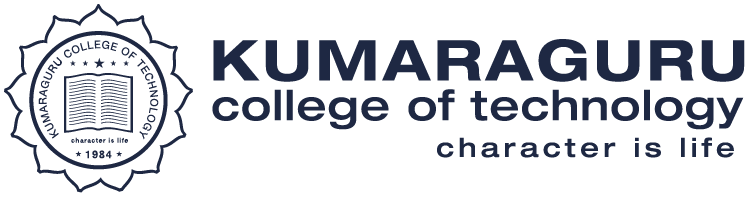 Criteria III :  – Research, Innovations and ExtensionKey indicator : 3.1.1 The institution Research facilities are frequently updated and there is well defined policy for promotion of research which is uploaded on the institutional website and implemented  S.No.Description LinkIncentive provided to Scopus indexed papers https://naac.kct.ac.in/3/ssr/3_1_1/3.1.1-1.pdfIncentive for Consultancyhttps://naac.kct.ac.in/3/ssr/3_1_1/3.1.1-3.pdfSupport for Post doctoral Fellowshiphttps://naac.kct.ac.in/3/ssr/3_1_1/3.1.1-4.pdfSupport for Ph.Dhttps://naac.kct.ac.in/3/ssr/3_1_1/3.1.1-5.pdfIPR Cellhttps://naac.kct.ac.in/3/ssr/3_1_1/3.1.1-6.pdfIPR Filed https://naac.kct.ac.in/3/ssr/3_1_1/3.1.1-7.pdfTransfer of knowledgehttps://naac.kct.ac.in/3/ssr/3_1_1/3.1.1-8.pdfUpdation of Facilityhttps://naac.kct.ac.in/3/ssr/3_1_1/3.1.1-9.pdfResearch Cellhttps://naac.kct.ac.in/3/ssr/3_1_1/3.1.1-10.pdf